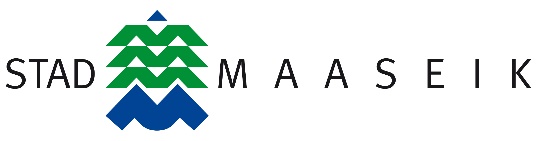 Besluitenlijst van het college van burgemeester en schepenen
van 11 januari 2021 
__________________________________________________________________________Punt 1 Agenda en notulen college van burgemeester en schepenen 04/01/2021. Goedkeuring.Het college keurt de notulen van 04/01/2021 goed.Punt 2 Mandaten Stad dienstjaar 2020 lijst goedgekeurde facturen. Goedkeuring.Het college keurt de voorgelegde lijst met mandaten goed.Punt 3 Dotatie 2021 van stad Maaseik aan de politiezone Maasland. Kennisneming. Doorverwijzing naar de gemeenteraad.Het college neemt kennis van de dotatie van de Stad Maaseik aan de politiezone Maasland voor het jaar 2021, zijnde een bedrag van €2.033.346,48 (€167.668,00 voor investeringen en €1.865.678,48 voor exploitatie) en verwijst het dossier door naar de gemeenteraad ter goedkeuring.Punt 4 Aanvraag advies gemeenteraad voor ingebruikname van camera's aan toegangswegen bedrijventerrein Jagersborg.Het college plaatst het dossier camerabeveiliging voor bedrijventerrein Jagersborg voor aanvraag advies op de eerstvolgende agenda van de gemeenteraad geplaatst. Een afschrift van het besluit van de gemeenteraad zal bijgevoegd aan de registratieprocedure van FOD Binnenlandse Zaken waarna de betreffende camera 's in gebruik kunnen genomen worden.Punt 5 Aanvraag advies gemeenteraad voor ingebruikname van mobiele camera's op grondgebied Maaseik.Het college plaatst de ingebruikname van mobiele camera 's op het grondgebied van Maaseik voor aanvraag advies op de eerstvolgende agenda van de gemeenteraad. Een afschrift van het besluit van de gemeenteraad zal bijgevoegd aan de registratieprocedure van FOD Binnenlandse Zaken waarna de betreffende camera 's in gebruik kunnen genomen worden.Punt 6 Maatregelen i.k.v. coronavirus - tijdelijk ter beschikking stellen/herplaatsen van bepaalde contractuele personeelsleden.Het college bekrachtigt het besluit d.d. 30/12/2020 van de algemeen directeur waarin wordt overgegaan tot het tijdelijk aanbieden van een vervangende taak aan een aantal personeelsleden, door een tijdelijke ter beschikking stelling aan/herplaatsing in de week van 04/01/2021 t.e.m. 08/01/2021. 
Punt 7 Voorlopige inschrijving. Wijziging huisnummer. Goedkeuring.Het college beslist om de wijziging van het huisnummer Marktstraat 11 naar Marktstraat 11/1 goed te keuren en mevrouw Y. en de heer X., voorlopig in te schrijven op het adres Marktstraat 11 / 1 te 3680 Maaseik op datum van hun ondertekening van de kennisgeving inzake de voorlopige inschrijving 6.8.2019.Punt 8 Ambtshalve schrapping uit het bevolkingsregister. Goedkeuring.Het college beslist om mevrouw K. wonende te 3680 Maaseik te schrappen uit het bevolkingsregister.Punt 9 Ambtshalve schrapping uit het bevolkingsregister. Goedkeuring.
Het college beslist om de heer F. wonende te 3680 Maaseik te schrappen uit het bevolkingsregister.Punt 10 Ambtshalve inschrijving in het bevolkingsregister. Goedkeuring.
Het college beslist om de heer B. in te schrijven op het adres te 3680 Maaseik.Punt 11 Ambtshalve inschrijving in het bevolkingsregister. Goedkeuring.Het college beslist om de heer T. in te schrijven op het adres te 3680 Maaseik.Punt 12 Ambtshalve schrapping uit het vreemdelingenregister. Goedkeuring.Het college beslist om mevrouw U. en haar kinderen wonende te 3680 Maaseik, te schrappen uit het vreemdelingenregister.Punt 13 Chapel Harlindis & Relindis 2022.In het kader van Harlindis & Relindis 2022 bereidt UHasselt, afdeling Architectuur, momenteel een studentenopdracht voor met als doel het ontwerpen van een “Chapel”, als blijvend rust- en bezinningspunt in het landschap. Qua idee wat vergelijkbaar met de inmiddels zeer gekende en geliefde Doorkijkkerk in Borgloon. Het college gaat principieel akkoord met het project Chapel Harlindis & Relindis 2022 en locatie Papenkuilplas. Het college geeft opdracht aan de Dienst Cultuur en de Dienst Omgeving om de nodige informatie in te winnen aangaande (toekomstige) eigenaar(s) en nodige vergunningen.Punt 14 Bewegwijzerde Wintertrail 30 januari tot 7 februari 2021.Het college gaat akkoord met de inrichting van een bewegwijzerd wandelparcours en twee check points op het grondgebied van Maaseik door vzw Pines and Dunes voor twee openvolgende weekends: 30 en 31 januari en 6 en 7 februari 2021. Het parcours is een onderdeel van een langeafstandswandeling met start en aankomst in de gemeente Oudsbergen. Deze toelating geldt onder voorwaarden. Deze toelating kan steeds worden ingetrokken door strengere maatregelen van de hogere overheid in de strijd tegen Covid 19.      
Punt 15 Weigering betaling door lener bibliotheek in deurwaardersprocedure.Het College beslist om het betreffende dossier terug te trekken uit de deurwaardersprocedure omdat een succesvolle inning niet gegarandeerd is, daar de tegenpartij zonder verdere informatie weigert te betalen.Punt 16 Omgevingsvergunning - het verbouwen van een ééngezinswoning, afbreken van eentuinhuisje plaatsen van een nieuw vrijstaande tuinberging – Javanastraat.Het college van burgemeester en schepenen levert  de voorwaardelijke omgevingsvergunning af voor het verbouwen van een ééngezinswoning, afbreken van een tuinhuisje en plaatsen van een nieuw vrijstaande tuinberging.Punt 17 Omgevingsvergunning - het plaatsen van een zwembad, regulariseren en aanleggen van verhardingen en regulariseren van een tuinhuis – Bergerstraat.Het college van burgemeester en schepenen levert  de voorwaardelijke omgevingsvergunning af voor het plaatsen van een zwembad + aanleggen van verhardingen en regulariseren van een tuinhuis.Punt 18 Omgeving - het bouwen van een tuinhuis in de achtertuinzone van een ééngezinswoning – Langerenstraat.Het college van burgemeester en schepenen levert de voorwaardelijke omgevingsvergunning af voor het bouwen van een tuinhuis in de achtertuinzone.Punt 19 Omgevingsvergunning - het slopen van een bestaande stal en bouwen van een nieuwe stal – Heikantweg.Het college van burgemeester en schepenen levert  de voorwaardelijke omgevingsvergunning af voor het bouwen van een stal.Punt 20 Omgeving - Verdeling – Sportlaan.Er wordt gunstig advies gegeven voor de voorgestelde ruiling volgens het verdelingsplan opgesteld op 5 juli 2020. De bestemming blijft behouden.Punt 21 Omgevingsvergunning – Bijstelling verkaveling 874.2/174 - Vredestraat x Aarheuvelstraat – (deel) lot 2 en lot.Het college van burgemeester en schepenen geeft de voorwaardelijke omgevingsvergunning voor het bijstellen van (een deel van) lot 2 en lot 3 van deze verkaveling, namelijk het plan van 1 naar 3 loten open bebouwing en de voorschriften, aan de aanvrager. Dit onder voorwaarden.Punt 22 Aanvraag bebossingsvergunning herbevestigd agrarisch gebied.Aan dhr. G. wordt de vergunning verleend voor het bebossen van de betreffende percelen onder de voorwaarden dat alleen inheemse en streekeigen soorten van aanbevolen of autochtone herkomst worden gebruikt. Er wordt ook voldoende aandacht gegeven aan de bosrand.Punt 23 Overname wegenis en infrastructuur verkaveling Wurfelderbosschen fase 4. Besluit.Het college aanvaardt principieel de kosteloze overdracht van wegenis en infrastructuur, zoals deze is aangeduid onder lot 17 op het plan van 25 maart 2020 door zes eigenaars. Het college aanvaardt principieel de kosteloze overdracht van wegenis en infrastructuur, zoals deze is aangeduid onder lot 18 op het plan van 25 maart 2020 door één familie. Het dossier wordt op de agenda van de gemeenteraad geplaatst.Punt 24 Verkoop projectzone Leemhoek aan Ons Dak. Besluit.De stad Maaseik verkoopt enkele percelen grond in het gebied van het Ruimtelijk UitvoeringsPlan (RUP) Leemhoek (groot 72a 28ca) tegen de schattingsprijs van 397.540 euro aan Sociale Huisvestingsmaatschappij Ons Dak. Deze verkoop gebeurt in het kader van de uitbreiding van de projectzone Leemhoek door Ons Dak.Punt 25 Stopzetting samenaankoopdossiers Fluvius - lnteressepeiling deelname overeenkomst strooizout PROCLIM.Het College toont interesse om mee in te stappen in een groepsaankoop voor het leveren van strooizout door Proclim. Aan Dienst Werken wordt opdracht gegeven het antwoordformulier in te vullen en over te maken aan de aankoopcentrale van de Provincie Limburg.Punt 26 Melding aktename voor het plaatsen van een veranda Grootrootstraat.Het college neemt akte genomen van de melding ingediend door dhr. Q. voor de in het meldingsdossier opgenomen stedenbouwkundige handelingen. De plannen en het meldingsdossier waarop deze akte gebaseerd is, maken integraal deel uit van de meldingsakte.Punt 27 Online bijleren over sociale media. Goedkeuring intekenen op groepsformule Some-Share voor handelaars bij Someflex.De stad Maaseik schrijft zich in op de groepsformule 'Some-Share' van de firma Someflex, Tielt, waarbij de stad € 3615,48 inclusief btw betaalt voor 2021 voor 50 logins voor lokale handelaars of andere verkooppunten die gebruik willen maken van het Someflex online leerplatform. Op het einde van 2021 zal dit project grondig geëvalueerd worden en kan dan bij gunstige evaluatie mogelijk gecontinueerd worden. Punt 28 Aanpassng. Vraag door vzw OJM tot wijzigen visietekst park managementbedrijventerreinen. Goedkeuring.De stad Maaseik gaat akkoord met een deel van de op 19 november 2020 door de vzw OJMgevraagde wijzingen aan en aanvullingen op de visietekst die werd goedgekeurd door het college tijdens de zitting van 13 januari 2020 inzake de gewenste organisatiestructuur voorbedrijventerreinbeleid en de manier van samenwerken tussen de stad Maaseik en de vzw OJM.Punt 29 Goedkeuring Samenwerkingsovereenkomst Agentschap Zorg en Gezondheid houdende het opnemen van complementaire engagementen inzake contact- en bronopsporing ter bestrijding van de COVID-19 pandemie. Besluit.In het kader van de bestrijding van de COVID-19 pandemie ondersteunen de lokale besturen het Vlaams contactopsporingscentrum inzake contact- en bronopsporing sedert eind juli 2020. Vandaag wil Maaseik hiervoor, samen met de andere gemeenten van ELZ Maasland, een complementair engagement aangaan met bijhorende financiering.De samenwerkingsovereenkomst met het Agentschap Zorg en Gezondheid (AZG) wordt vandaag ter goedkeuring voorgelegd, alsmede hiervoor het afsprakenkader COVID-19 team, de verwerkingsovereenkomst, het protocol voor de elektronische mededeling van persoonsgegevens van het AZG, de mandatering van stad Dilsen-Stokkem als trekkende gemeente voor indiening van het globaal dossier voor vijf Maaslandse gemeenten en de delegatie aan het college van burgemeester en schepenen voor de opmaak en latere wijzigingen aan het aanvraagformulier interne controletoren en uitbraakvolgsysteem en de geheimhoudingsverklaring.Punt 30 Samenwerking Kinderopvang – Sportdienst.Het college gaat akkoord met de samenwerking tussen de buitenschoolse opvang en de sportdienst zoals beschreven tot eind juni 2021. Daarna volgt een evaluatie en worden nieuwe afspraken terug geagendeerd voor het college van burgemeester en schepenen.Punt 31 Ontslagname deskundige educatie en regionale publiekswerking.Het college neemt kennis van de ontslagname van de voltijds contractueel deskundige educatie en regionale publiekswerking. De opzegtermijn gaat in op 11/01/2021 en bedraagt 2 weken. In onderling overleg wordt de arbeidsovereenkomst beëindigd.Punt 32 Definitieve agenda gemeenteraad 25 januari 2021.Definitieve agenda gemeenteraad 25 januari 2021.Het college keurt de agenda goed.